ФЕДЕРАЛЬНОЕ АГЕНТСТВО ЖЕЛЕЗНОДОРОЖНОГО ТРАНСПОРТА Федеральное государственное бюджетное образовательное учреждение высшего образования«Петербургский государственный университет путей сообщения Императора Александра I»(ФГБОУ ВО ПГУПС)Кафедра «Автоматика и телемеханика на железных дорогах»РАБОЧАЯ ПРОГРАММАдисциплины«ОСНОВЫ ТЕХНИЧЕСКОЙ ДИАГНОСТИКИ» (Б1.Б.31)для специальности23.05.05 «Системы обеспечения движения поездов» по специализациям«Автоматика и телемеханика на железнодорожном транспорте»«Телекоммуникационные системы и сети железнодорожного транспорта»«Радиотехнические системы на железнодорожном транспорте»Форма обучения – очная, очно-заочная, заочнаяСанкт-Петербург2018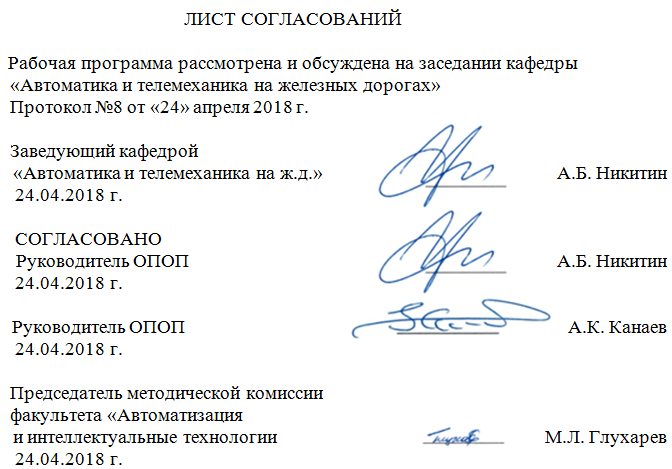 1. Цели и задачи дисциплиныРабочая программа составлена в соответствии с ФГОС ВО, утвержденным «17» октября 2016 г., приказ № 1296 по специальности 23.05.05 «Системы обеспечения движения поездов», по дисциплине «Основы технической диагностики»(Б1.Б.31).Целью преподавания дисциплины «Основы технической диагностики» является подготовка студентов к успешному освоению ими методовконтроля и диагностирования, используемых в системах железнодорожной автоматики, телемеханики и связи.Для достижения поставленных целей решаются следующие задачи:изучение моделей неисправностей в дискретных системах;изучение методов построения тестов релейно-контактных схем;изучение методов диагностирования схем на логических элементах.2. Перечень планируемых результатов обучения по дисциплине, соотнесенных с планируемыми результатами освоения основной профессиональной образовательной программыПланируемыми результатами обучения по дисциплине являются: приобретение знаний, умений, навыков и/или опыта деятельности.В результате освоения дисциплины обучающийся должен:Знать:основные этапы развития диагностики, как науки;методы и средства получения диагностической информации и способы ее обработки.Уметь:использовать модели старения и отказов реальных технических систем, как объектов диагностирования;выбирать оптимальные методы диагностирования технических средств.Владеть: методами построения проверяющих и диагностических тестов комбинационных схем и схем с памятью.Иметь: практические знания опринципах обнаружения отказов в релейной и микроэлектронной технике.Приобретенныезнания,умения,навыкии/илиопытдеятельности,характеризующиеформированиекомпетенций,осваиваемыевданнойдисциплине,позволяютрешатьпрофессиональныезадачи,приведенныевсоответствующемперечнеповидампрофессиональнойдеятельностивп.2.4общейхарактеристикиосновнойпрофессиональнойобразовательнойпрограммы(ОПОП).Изучение дисциплины направлено на формирование следующих профессиональных компетенций (ПК), соответствующих виду профессиональной деятельности, на который ориентирована программа специалитета:научно-исследовательская деятельность:способностью применять современные научные методы исследования технических систем и технологических процессов, анализировать, интерпретировать и моделировать на основе существующих научных концепций отдельные явления и процессы с формулировкой аргументированных умозаключений и выводов (ПК-15);способностью проводить научные исследования и эксперименты, анализировать, интерпретировать и моделировать в областях проектирования и ремонта систем обеспечения движения поездов (ПК-16).Областьпрофессиональнойдеятельностиобучающихся,освоившихданнуюдисциплину,приведенавп.2.1общейхарактеристикиОПОП.Объектыпрофессиональнойдеятельностиобучающихся,освоившихданнуюдисциплину,приведенывп.2.2общейхарактеристикиОПОП.3.Место дисциплины в структуре основной профессиональной образовательной программыДисциплина «Основы технической диагностики»(Б1.Б.31)относится к базовой части иявляется обязательной.4. Объем дисциплины и виды учебной работыДля очной формы обучения:Для очно-заочной формы обучения:Для заочной формы обучения:5. Содержание и структура дисциплины5.1 Содержание дисциплины5.2 Разделы дисциплины и виды занятийДля очной формы обучения:Для очно-заочной формы обучения:Для заочной формы обучения:6. Перечень учебно-методического обеспечения для самостоятельной работы обучающихся по дисциплине7. Фонд оценочных средств для проведения текущего контроля успеваемости и промежуточной аттестации обучающихся по дисциплинеФонд оценочных средств по дисциплине «Основы технической диагностики» является неотъемлемой частью рабочей программы и представлен отдельным документом, рассмотренным на заседании кафедры «Автоматика и телемеханика на железных дорогах» и утвержденным заведующим кафедрой.8. Перечень основной и дополнительной учебной литературы, нормативно-правовой документации и других изданий, необходимых для освоения дисциплины8.1 Перечень основной учебной литературы, необходимой для освоения дисциплиныСапожников В.В., Сапожников Вл.В. Основы технической диагностики: Учебное пособие для вузов ж.д. транспорта. М.: 2004. – 318 с.8.2 Перечень дополнительной учебной литературы, необходимой для освоения дисциплиныГаскаров Д.В., Голинкевич Т.А., Мозгалевский А.В. Прогнозирование технического состояния и надежности радиоэлектронной аппаратуры. – М.: «Советское радио». – 1974. – 224 с.Мозгалевский А.В., Гаскаров Д.В. Техническая диагностика (непрерывные объекты). – М.: Высшая школа, 1975. – 207 с.Основы технической диагностики / В.В. Карибский, П.П. Пархоменко, Е.С. Согомонян, В.Ф. Халчев; под ред. П.П.Пархоменко. – М.: Энергия, 1976. – 464 с.Пархоменко П.П., Согомонян Е.С. Основы технической диагностики (оптимизация алгоритмов диагностирования, аппаратурные средства). – М.: Энергоатомиздат, 1981. – 320 с.Сапожников В.В., Сапожников Вл.В. Самопроверяемые дискретные устройства. – СПб: Энергоатомиздат, 1992. – 224 с.Согомонян Е.С., Слабаков Е.В. Самопроверяемые устройства и отказоустойчивые системы. – М.: Радио и связь, 1989. – 207 с. Сапожников В.В., Сапожников Вл.В., Гессель М. Самодвойственные дискретные устройства. – СПб: Энергоатомиздат. Санкт-Петербургское отделение, 2001. – 331 с.Сапожников В.В., Сапожников Вл.В., Валиев Р.Ш. Синтез самодвойственных дискретных систем. – СПб: Элмор, 2006. – 224 с. Fujiwara E. Code Design for Dependable Systems: Theory and Practical Applications. John Wiley & Sons, 2006. – 720 p.Wang L-T., Stroud C.E., Touba N.A. System-on-Chip Test Architectures: Nanometer Design for Testability. – Morgan Kaufmann Publishers, 2008. – 856 p.Goessel M., Ocheretny V., Sogomonyan E., Marienfeld D. New Methods of Concurrent Checking: Edition 1 / Springer-Verlag New York, LLC, 2008. – 192 p.Калявин В.П., Рыбаков Л.М. Надежность и диагностика элементов электроустановок: Учебное пособие. – СПб: «Элмор». – 2009. – 336 с.Рабочее диагностирование безопасных информационно-управляющих систем / А.В. Дрозд, В.С. Харченко, С.Г. Антощук и др. Под ред. А.В. Дрозда и В.С. Харченко. – Харьков: Национальный аэрокосмический университет им. Н.Е. Жуковского «ХАИ», 2012. – 614 с.Калявин В.П., Давыдов Н.А. Надежность и диагностика автомототранспортных средств. – СПб.: Элмор, 2014. – 480 с.Журнал «Автоматика и телемеханика».8.3 Перечень нормативно-правовой документации, необходимой для освоения дисциплиныГОСТ 27.002-89. Надежность в технике. Основные понятия. Термины и определения. Утвержден и введен в действие Постановлением Государственного комитета СССР по стандартам от 15.11.89 N 33758.4 Другие издания, необходимые для освоения дисциплиныАрхив журнала «Автоматика и телемеханика», где публикуются статьи на тему технической диагностики: http://www.mathnet.ru/php/archive.phtml?jrnid=at&wshow=contents&option_lang=rusРазработка схем функционального контроля комбинационного дискретного устройства, ПГУПС, 2006 г.,19 с.Построение тестов для контактных схем методом путей и сечений, ПГУПС, 2007 г.,11 с.Техническое диагностирование комбинационных схем на логических элементах, ПГУПС, 2005 г., 23 с.9. Перечень ресурсов информационно-телекоммуникационной сети «Интернет», необходимых для освоения дисциплиныЭлектронная библиотека [Электронный ресурс]. – Режим доступа: http://e.lanbook.com. (для доступа к полнотекстовым документам требуется авторизация).  Электронная библиотека [Электронный ресурс]. – Режим доступа: http://ibooks.ru/ (для доступа к полнотекстовым документам требуется авторизация). Личный кабинет обучающегося и электронная информационно-образовательная среда. [Электронный ресурс]. – Режим доступа: http://sdo.pgups.ru/  (для доступа к полнотекстовым документам требуется авторизация).  СЦБИСТ - железнодорожный форум. [Электронный ресурс]. – Режим доступа:http://scbist.com/(для доступа к полнотекстовым документам требуется авторизация).10. Методические указания для обучающихся по освоению дисциплиныПорядок изучения дисциплины следующий:Освоение разделов дисциплины производится в порядке, приведенном в разделе 5 «Содержание и структура дисциплины». Обучающийся должен освоить все разделы дисциплины с помощью учебно-методического обеспечения, приведенного в разделах 6, 8 и 9 рабочей программы. Для формирования компетенций обучающийся должен представить выполненные типовые контрольные задания или иные материалы, необходимые для оценки знаний, умений, навыков и (или) опыта деятельности, предусмотренные текущим контролем (см. фонд оценочных средств по дисциплине).По итогам текущего контроля по дисциплине, обучающийся должен пройти промежуточную аттестацию (см. фонд оценочных средств по дисциплине).11. Перечень информационных технологий, используемых при осуществлении образовательного процесса по дисциплине, включая перечень программного обеспечения и информационных справочных системПеречень информационных технологий, используемых при осуществлении образовательного процесса по дисциплине:технические средства (проектор, интерактивная доска);методы обучения с использованием информационных технологий (демонстрация мультимедийных материалов);Кафедра «Автоматика и телемеханика на железных дорогах» обеспечена необходимым комплектом лицензионного программного обеспечения:C++Builder XE2 Professional new user (and Upgrade from Version 2007 or earlier) Named ESD;Flash PRO CS5 11 AcademicEdition License Level 2 2,500+ Russian Windos;GPSS Wold Академическая;Kaspersky BusinessSpace Security Russian Edition. 1500-2499 User 1 year Educational Renewal License;Multisim 10x stud;Office 2007 Russian OpenLicensePack NoLevel AcademicEdition;Office Professional Plus 2007 Russian OpenLicensePack NoLevel AcademicEdition;Office Standard 2010 Russian OpenLicensePack NoLevel AcademicEdition;Total Commander 7.x 101-200 User licence;WinRAR : 3.x : Standard Licence;WinRARStandardLicence — для юридических лиц 500-999 лицензий (за 1 лицензию );Антиплагиат — Коллекция интернет-источников (25 млн.документов) на 3 года;Антиплагиат — Подключение к интернет-версии с возможностью создания собственной коллекции на 3 года;Антиплагиат — Подключение коллекции диссертаций Российской государственной библиотеки (700 тыс. документов);Электронный ключ USB (сетевой на 20 рабочих мест).12. Описание материально-технической базы, необходимой для осуществления образовательного процесса по дисциплинеМатериально-техническая база обеспечивает проведение всех видов учебных занятий, предусмотренных учебным планом по данному направлению и соответствует действующим санитарным и противопожарным нормам и правилам.Она содержит:Помещения для проведения лекционных занятий, укомплектованное техническими средствами обучения, служащими для представления учебной информации большой аудитории (мультимедийным проектором, аудиоаппаратурой, настенным экраном),в случае отсутствия в аудитории технических средств обучения для представления учебной информации используется переносной проектор и маркерная доска (стена). В качестве учебно-наглядных пособий выступает презентация.помещения для проведения семинарских занятий (практических занятий), укомплектованные специализированной учебной мебелью и техническими средствами обучения.помещения для проведения групповых и индивидуальных консультаций, укомплектованных.помещения для проведения текущего контроля и промежуточной аттестации.помещения для самостоятельной работы аудитория 1-115-8, оснащены компьютерной техникой с возможностью подключения к сети «Интернет» с обеспечением доступа в электронно-образовательную средуВид учебной работыВсего часовСеместрВид учебной работыВсего часовVIКонтактная работа (по видам учебных занятий)4848в том числе:лекции (Л)3232практические занятия (ПЗ)1616лабораторные работы (ЛР)Самостоятельная работа (СРС) (всего)8787Контроль4545Форма контроля знанийЭкз.Экз.Общая трудоемкость: час / з.е.180 / 5180 / 5Вид учебной работыВсего часовСеместрВид учебной работыВсего часовVIКонтактная работа (по видам учебных занятий)3232в том числе:лекции (Л)1616практические занятия (ПЗ)1616лабораторные работы (ЛР)Самостоятельная работа (СРС) (всего)9494Контроль5454Форма контроля знанийЭкз.Экз.Общая трудоемкость: час / з.е.180 / 5180 / 5Вид учебной работыВсего часовКурсВид учебной работыВсего часовIIIКонтактная работа (по видам учебных занятий)1414в том числе:лекции (Л)1010практические занятия (ПЗ)44лабораторные работы (ЛР)Самостоятельная работа (СРС) (всего)157157Контроль99Форма контроля знанийЭкз., 2КЛРЭкз., 2КЛРОбщая трудоемкость: час / з.е.180 / 5180 / 5№ п/пНаименование раздела дисциплиныСодержание разделаМодуль 1. Основные понятия технической диагностики и диагностирование релейно-контактных схемМодуль 1. Основные понятия технической диагностики и диагностирование релейно-контактных схемМодуль 1. Основные понятия технической диагностики и диагностирование релейно-контактных схем1Раздел 1. Основные понятия технической диагностикиОбъекты, средства и системы диагноза. Виды дефектов. Понятия о тестах. Виды тестов. Виды алгоритмов диагностирования. Диагностирование непрерывных объектов. Рельсовая цепь как объект диагностирования. Таблица функций неисправностей.2Раздел 2. Построение тестов для релейно-контактных схемВиды неисправностей релейно-контактных схем. Вычисление проверяющих функций для неисправностей контактов. Построение тестов по таблице функций неисправностей. Метод путей и сечений. Понятие о контрольном списке неисправностей. Методы сокращения контрольных списков.Модуль 2. Диагностирование схем на логических элементахМодуль 2. Диагностирование схем на логических элементахМодуль 2. Диагностирование схем на логических элементах3Раздел 3. Диагностирование схем на логических элементахВиды неисправностей логических элементов. Тесты логических элементов. Отношения эквивалентности и импликации между неисправностями. Сокращение списка неисправностей. Построение тестов по таблице функций неисправностей. Метод существенных путей. Булево дифференцирование. Диагностирование многотактных схем. Сигнатурный анализ.4Раздел 4. Обнаружение неконстантных неисправностейОбнаружение коротких замыканий. Обнаружение неисправностей типа «временная задержка». Контроль исправности электрического монтажа. Вероятное тестирование. Реализация алгоритмов диагностирования.№ п/пНаименование раздела дисциплиныЛПЗЛРСРС1Раздел 1. Основные понятия технической диагностики640202Раздел 2. Построение тестов для релейно-контактных схем440203Раздел 3. Диагностирование схем на логических элементах1280474Раздел 4. Обнаружение неконстантных неисправностей10000ИТОГОИТОГО3216087№ п/пНаименование раздела дисциплиныЛПЗЛРСРС1Раздел 1. Основные понятия технической диагностики440252Раздел 2. Построение тестов для релейно-контактных схем440303Раздел 3. Диагностирование схем на логических элементах880274Раздел 4. Обнаружение неконстантных неисправностей00012ИТОГОИТОГО1616094№ п/пНаименование раздела дисциплиныЛПЗЛРСРС1Раздел 1. Основные понятия технической диагностики200202Раздел 2. Построение тестов для релейно-контактных схем440493Раздел 3. Диагностирование схем на логических элементах400664Раздел 4. Обнаружение неконстантных неисправностей00022ИТОГОИТОГО1040157№п/пНаименование разделаПеречень учебно-методического обеспечения1231Раздел 1. Основные понятия технической диагностикиСапожников В.В., Сапожников Вл.В. Основы технической диагностики: Учебное пособие для вузов ж.д. транспорта. М.: 2004. – 318 с.Гаскаров Д.В., Голинкевич Т.А., Мозгалевский А.В. Прогнозирование технического состояния и надежности радиоэлектронной аппаратуры. – М.: «Советское радио». – 1974. – 224 с.Калявин В.П., Рыбаков Л.М. Надежность и диагностика элементов электроустановок: Учебное пособие. – СПб: «Элмор». – 2009. – 336 с.Калявин В.П., Давыдов Н.А. Надежность и диагностика автомототранспортных средств. – СПб.: Элмор, 2014. – 480 с.Журнал «Автоматика и телемеханика».2Раздел 2. Построение тестов для релейно-контактных схемСапожников В.В., Сапожников Вл.В. Основы технической диагностики: Учебное пособие для вузов ж.д. транспорта. М.: 2004. – 318 с.Журнал «Автоматика и телемеханика».3Раздел 3. Диагностирование схем на логических элементахСапожников В.В., Сапожников Вл.В. Основы технической диагностики: Учебное пособие для вузов ж.д. транспорта. М.: 2004. – 318 с.Гаскаров Д.В., Голинкевич Т.А., Мозгалевский А.В. Прогнозирование технического состояния и надежности радиоэлектронной аппаратуры. – М.: «Советское радио». – 1974. – 224 с.Мозгалевский А.В., Гаскаров Д.В. Техническая диагностика (непрерывные объекты). – М.: Высшая школа, 1975. – 207 с.Основы технической диагностики / В.В. Карибский, П.П. Пархоменко, Е.С. Согомонян, В.Ф. Халчев; под ред. П.П.Пархоменко. – М.: Энергия, 1976. – 464 с.Пархоменко П.П., Согомонян Е.С. Основы технической диагностики (оптимизация алгоритмов диагностирования, аппаратурные средства). – М.: Энергоатомиздат, 1981. – 320 с.Сапожников В.В., Сапожников Вл.В. Самопроверяемые дискретные устройства. – СПб: Энергоатомиздат, 1992. – 224 с.Согомонян Е.С., Слабаков Е.В. Самопроверяемые устройства и отказоустойчивые системы. – М.: Радио и связь, 1989. – 207 с. Сапожников В.В., Сапожников Вл.В., Гессель М. Самодвойственные дискретные устройства. – СПб: Энергоатомиздат. Санкт-Петербургское отделение, 2001. – 331 с.Сапожников В.В., Сапожников Вл.В., Валиев Р.Ш. Синтез самодвойственных дискретных систем. – СПб: Элмор, 2006. – 224 с Fujiwara E. Code Design for Dependable Systems: Theory and Practical Applications. John Wiley & Sons, 2006. – 720 p.Wang L-T., Stroud C.E., Touba N.A. System-on-Chip Test Architectures: Nanometer Design for Testability. – Morgan Kaufmann Publishers, 2008. – 856 p.Goessel M., Ocheretny V., Sogomonyan E., Marienfeld D. New Methods of Concurrent Checking: Edition 1 / Springer-Verlag New York, LLC, 2008. – 192 p.Журнал «Автоматика и телемеханика».4Раздел 4. Обнаружение неконстантных неисправностейСапожников В.В., Сапожников Вл.В. Основы технической диагностики: Учебное пособие для вузов ж.д. транспорта. М.: 2004. – 318 с.Рабочее диагностирование безопасных информационно-управляющих систем / А.В. Дрозд, В.С. Харченко, С.Г. Антощук и др. Под ред. А.В. Дрозда и В.С. Харченко. – Харьков: Национальный аэрокосмический университет им. Н.Е. Жуковского «ХАИ», 2012. – 614 с.Журнал «Автоматика и телемеханика».Разработчик программы, доцент______________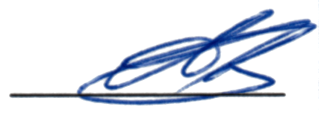 А.А. Блюдов«02» апреля 2018 г.